湖南信息职业技术学院2022年单独招生职业技能测试B组样题普通高中考生、同等学力考生、退役军人一、单选题。共20小题，每小题6分，共120分。在每小题列出的四个备选答案中，只有一个符合题目的要求。1、计算机病毒的主要传播媒介是（  ）A.主机   B.显示屏    C.软盘     D.键盘2、按照我国法规，汽车至少有(    )个备胎A.0        B.1       C.2       D.3 3、驾驶车辆在道路上行驶时，驾驶人要按照(    )控制车速，在规定的范围内安全行驶。A.驾驶人经验         B.车速表显示  C.驾驶人感觉         D.路边参照物4、下列关于电场强度和电势的说法中，正确的是（  ）A.电场强度为零的地方，电势一定为零B.电势为零的地方，电场强度一定为零C.电场强度较大的地方，电势一定较高D.沿着电场强度的方向，电势逐渐降低5、小杨安排早上、中午、晚上各1个小时的时间学习会计理论。一段时间后，他发现早上、晚上的记忆特好，很容易掌握，但中午的学习效率特差。于是他调整了学习计划，取消了中午的学习安排，扩大了早晚的学习时间。小杨的事情主要说明了（   ）时候需要做自我形象检查。A.在学习过程中要善于“算计时间”B.在学习过程中要善用生物节律C.学习过程中要善于调整计划D.在学习过程中要善于突破“循环圈6、开学了，学校要求各宿舍统一整理宿舍卫生。小金看宿舍里面比较脏乱，准备开始收拾宿舍，你认为，以下的哪种做法是对的（   ）A.自己一个人能收拾完，就自己整理就行了。B.宿舍是大家居住的，他们不收拾，我也不收拾。C.号召宿舍的舍友们，大家一起来收拾。D.自己一个人收拾，收拾时说舍友们太懒惰。7、为什么先看见闪光，后听见雷声? (   ) A.闪电和雷不是同时发生的 B.声音的传播速度比光的传播速度慢C.声音的传播速度比光的传播速度快 D.人对光更敏感8、发生危险化学品事故后,应该向（    ）疏散。 A.顺风向    B.逆风向     C.高处      D.低处9、某客舱加温器在额定电压为110V时，工作电流为20A，现电压降低为55V，电流为（   ）A.20A       B.40A        C.10A       D.30A10、驾驶车辆上道路行驶前，应系好安全带，其主要目的是（    )A.避免受到管理部门的处罚B.固定乘坐位置            C.使后背紧靠背椅D.在车辆发生碰撞或紧急制动时，有效保护身体11、GPS是(    )的缩写A.全球卫星定位系统         B.全球监测系统C.全球导航系统             D.都不是12、纳米是（    ）单位A.长度       B.时间      C.速度      D.重量13、常用的机械设备和工程部件都是由许多组成的。（    )A.钢件     B.构件     C.零件    D.合金钢14、下列关于职业生涯规划的叙述，不正确的一项是（   ）。A.职业生涯规划就是一个人有意识地计划个人工作的全过程B.正确合理的职业生涯规划是事业取得成功的关键因素C.不管在什么情况下都要坚定不移地按照规划执行D.制定职业生涯规划，有利于认识特质，发掘潜力，实现长远发展15、世界上第一台内燃机是以（    ）为燃料的。A.乙醇     B.蒸汽      C.煤气      D.柴油16、冬天触摸室外的铁器和木材，会感到冷热不一样，那么（    ）A.木头的温度高              B.铁的温度高C.铁和木头的温度一样高      D.不确定17、用下列锅炒菜对人体最有益的是（   ）A.铝锅  B.铁锅  C.不锈钢锅  D.砂锅18、科普文化与人文文化、科学文化的相似之处在于具有共同的价值取向——都追求真理普遍性。它们的不同之处在于：人文文化侧重于对人类精神家园的营造，科学文化侧重于对大自然奥秘的探索和物质世界的营建，而科普文化则致力于传播人文文化与科学文化，使人文精神与科学精神交互融合，协调和平衡发展。 这段话主要用于证明（   ）。 A.科普文化与人文文化、科学文化既有相似之处也有明显的区别B.科普文化的价值取向是追求真理普遍性 C.人文文化与科学文化的不同之处 D.科普文化可以使人文与科学协调发展 19、中华人民共和国第一任国防部长是（   ）　　A.彭德怀　 　B.朱德　 　C.陈毅 　　D.叶剑英20、人造卫星是什么?（   ）A.是围绕卫星飞行的人造物体B.是围绕行星飞行的人造物C.是围绕行太阳飞行的人造物体D.都可以二、判断题。共15小题，每小题5分，共75分。判断对或错，每题中只有一个是正确答案。1、挫折属于消极方面的，对人毫无用处。（   ）2、在任何环境下，36V都是安全电压。（   ）3、在实习中，不得随意拨动机械设备的开关和操纵手柄等。（   ）4、只要在学校学好一门专业，就可以一辈子不需要再进行学习了。（   ）5、润滑油的功用只是润滑。（   ）6、在未来的信息化战场上，敌我双方的较量将更加突出地表现为高素质人才的较量。（   ）7、日常使用的白炽灯灯丝烧断后，重新搭上使用白炽灯将变得更亮。（   ）8、2：1是缩小比例。（   ）9、合力一定大于分力。（   ）10、在国际单位制中，力的单位是KG。（   ）11、三大改造的完成标志着社会主义制度在中国的确立。	（    ）12、新民主主义革命的无产阶级领导实质上是共产党的领导。	(    )13、社会主义基本制度的确立是中国历史上最深刻最伟大的社会变革。（   ）14、当个体频繁处于压力情境时，会导致一些慢性应激性疾病（如心脏病）。（   ）     15、承认和接纳情绪是自我调控情绪的重要一步。（   ）   三、多选题。共5小题，每小题6分，共30分。每题中四个选项里有两个或两个以上的正确项。1、小明去参加某大型企业招聘会，该企业负责面试的工作人员给他提了一个与专业几乎毫不相关的问题：“你知道本市每年汽车消耗的汽油大概是多少吗？”，小明认为这个问题不好回答，最终的结果是失去了这次工作机会。如果你是小明，你认为比较恰当的回答应是（    ）。A.可以到交警部门或通过其他渠道了解一下本市已经上牌的汽车数量，假设每辆车平均每天消耗汽油5升，那么就可以粗略地算出本市每年汽车消耗的汽油数量。 B.可以先查一查本市共有多少家加油站，调查一下平均每个加油站的汽油耗量，这样就可以粗略算出本市每年汽车消耗的汽油数量。 C.可以翻阅本市的日报或晚报查阅一下就知道了 D.查阅一下本市各大石油公司的历年汽油销售数据，从而可以大致得出结论。2、伪装技术措施包括哪些：(     )A.天然伪装        B.迷彩伪装      C.植物伪装 D.人工遮障伪装    E.烟幕伪装 3、下列关于食品冷冻的说法不正确的是(     )。A.冷冻能彻底消灭食品中的细菌B.食品冷冻后不可能滋生细菌C.真空包装的冷冻食品没有细菌D.食品冷冻后能抑制细菌繁殖4、在雷雨天气里，人在下列（    ）里不安全的。 A.铁屋     B.木屋     C.带避雷针的楼房      D.树下5、以下哪些是约束力（   ）A.压在物体上力             B.绳索对重物的拉力    C.桌面对物体的支持力       D、重力四、阅读题（共4题，下面是部分样题，不定项选择题，共75分）1、2022年北京举办的第24届冬奥会让全国人民掀起了一场冰雪运动全面普及推广，跳台滑雪以因其惊险刺激，被称作“勇敢者的游戏”引起了大家的关注。跳台滑雪，是以滑雪板为工具，凭借自身体重，从专设的跳台高速飞出的一项雪上运动。位于张家口的国家跳台滑雪中心大跳台和标准台落差分别约为136米和115米，选手需要从上面一跃而下，不仅考验滑行速度、起跳时机、起跳方向等技术把握的程度，也考验心理素质。滑雪者两脚各绑一块专用的雪板，板长2.30-2.70米，宽11.5厘米，板底有3-5条方向槽。比赛时运动员不用雪杖，不借助任何外力，以自身体重从起滑台起滑，经助滑道获得110公里/小时的高速度，于台端飞后，身体前倾和滑雪板成锐角，两臂紧贴体侧，沿自然抛物线在空中滑翔，在着陆坡着陆后继续自然滑行到停止区，然后根椐从台端到着陆坡的飞行距离和动作姿式评分。请仔细阅读材料，回答下列问题：跳台滑雪中，为了获得越远的飞行距离，运动员应该（   ）。A.身体向前倾斜程度越大    B.身体向前倾斜程度越小C.随时改变身体倾斜程度    D.不确定（2）跳台滑雪运动员在助滑区滑行是什么运动？（   ）A.匀速直线运动       B.匀加速直线运动C.匀速运动           D.匀减速直线运动（3）滑雪运动员的雪板为什么做得宽而长？（    ）A.为了好看              B.为了减小压强C.为了方便携带          D.为了改变方向（4）(    )的调节作用是用于控制赛场上运动员动作协调和保持平衡的。A.大脑        B.脑干     C.小脑      D.肌肉（5）以下哪个说法是正确的？（   ）A.增大雪板的面积可以减小运动员对雪道的压强B. 雪板底部光滑可以减小运动时的阻力，运动员可以滑得更远C.在从滑道上划下时，运动员的重力势能转化为动能和内能D.运动员撑杆时，雪地对撑杆的作用力可以改变自身的运动状态2、某中学有热水供应点一处，在校生五千余人，专职教职工四百余人，集中供热水时间都在16:30-19：00，每天这个时期就是取水高峰，用热水供应点就异常的拥挤。由于取水的人太多，推推搡搡中经常发生争吵，影响正常秩序，广大师生向学校有关部门提出意见，强烈要求给予解决。   请阅读以上文字，回答以下问题：（1）作为学校管理人员，你就解决此问题做出努力。仔细阅读上面的案例，分析导致该校这种问题的原因，以下解决问题的方法不合理的是：（  ）。A.学校出资，为同学们增加供水点B.延长同学们的取水时间C.新设立中午一个时间段取水，避开取水高峰时段D.控制同学们热水的使用（2）校方提出供水分为集中定点供水或者各个宿舍的不定点供水的解决方案，且热水工程可以采用IC磁卡端口进行控制，根据自己的需要通过刷卡来取水。其中IC卡的特点是（  ）。A.IC卡是集成电路卡        B.IC卡具有存储数据的能力C.IC卡可以由使用者自行修改数据D.IC卡封装有符合ISO标准的芯片（3）用电能将水加热的原理是（  ）。A.利用电能转换成热能       B.电能转换成光能C.电使水分子运动           D.电能转换成机械能（4）以下是电能转换成热能正确的是（  ）。A.日光灯照明               B.电风扇转动   C.电饭煲煮饭               D.手机充电（5）在学校里有些同学因为取热水难而放弃，改用冷水洗澡，冷水对身体影响有以下影响（   ）。A.一定程度上预防心血管疾病     B.易出现感冒C.皮肤不易清洁                 D.有助于头脑清醒3.文明是现代化国家的显著标志。要把提高社会文明程度作为建设社会主义文化强国的重大任务，坚持重在建设、以立为本，坚持久久为功、持之以恒，努力推动形成适应新时代要求的思想观念、精神面貌、文明风尚、行为规范。要深化党的创新理论学习教育，推动理想信念教育常态化制度化，加强党史、新中国史、改革开放史、社会主义发展史教育，加强爱国主义、集体主义、社会主义教育，引导人们坚定道路自信、理论自信、制度自信、文化自信，促进全体人民在思想上精神上紧紧团结在一起。要深入研究中华文明、中华文化的起源和特质，形成较为完整的中国文化基因的理念体系。——《 人民日报 》（ 2020年09月23日 02 版）（1）当代中国的先进文化是（   ）。A.新时期的文化B.迈向新世纪的文化C.五千年文明史D.中国特色社会主义文化（2）中国特色社会主义文化是反映先进生产力发展规律及其成果的文化，是源于人民大众实践又为人民大众服务的文化，是继承人类优秀精神成果的文化，具有科学性、时代性和民族性。建设中国特色社会主义文化的核心与根本是（   ）。A.社会主义教育科学文化建设B.社会主义道德体系C.社会主义核心价值体系D.社会主义精神文明（3）公益性文化事业是保障公民基本文化权益的重要途径大力发展公益文化事业要始终坚持放到首位的是（   ）。A.繁荣文化市场B.经济效益C.社会效益D.创新文化体制（4）文化是相对于经济、政治而言的人类全部精神活动及其产品。下列属于文化现象的是（   ）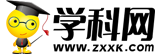 ①2021年3月5日到11日，十三届全国人大四次会议在北京举行②2021年3月17日，中宣部提出要做好全民阅读工作，推动书香社会建设③2021年清明节，宿州某中学组织高一学生前往雪枫烈士陵园缅怀先烈④2021年5月31日，我国开始实施三孩政策，刺激部分概念股上涨A．①②	B．②③	C．②④	D．③④（5）中国茶文化由来已久，古时凡来了客人，沏茶、敬茶的礼仪是必不可少的。有客来访时，可征求意见，选用适合来客口味的茶待客。喝茶，不仅仅是满足生活需求，更能体现中国人的道德、文化、伦理等方面特质。这表明（   ）①文化作为一种物质力量对社会发展产生深刻影响②文化现象无时不在、无处不有③人们的精神活动离不开物质活动，精神产品离不开物质载体④人们在社会实践中创造文化，也在社会生活中获得和享用文化A．①③	B．②③	C．②①	D．③④